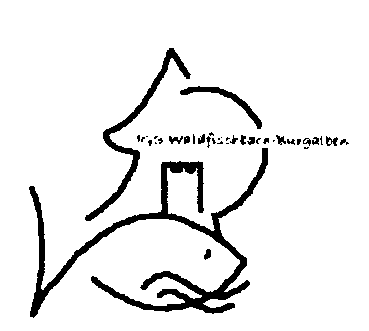 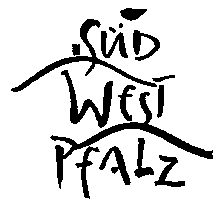     Bücherliste für die 12. Klasse               (	Schuljahr 2018/2019)FachTitelVerlagISBNDeutschTexte, Themen und Strukturen- Neue AusgabeCornelsenvorhanden978-3-464-69082-6EnglischOxford AdvancedLearner´s DictionaryNeue AuflageLeistungskurs: Context - Rhld.-Pfalz/Saarland 
Workbook mit Online-MaterialienGrundkurs:Context Starter WorkbookCornelsenCornelsenCornelsenCornelsenCornelsen978-0-19-479957-7oder(978-3-06-801803-3)vorhanden978-3-06-031479-9vorhandenvorhanden978-3-06-031667-0vorhanden978-3-06-033456-8vorhanden978-3-06-033460-5FranzösischSchülerwörterbuchFranzösischAnfängerkurs:Génération pro-Niveau débutantsCahier d`activités mit Audio-CD und SoftwareGénération pro-Niveau intermédiaireCahier d`activités mit Audio-CD und SoftwareWeiterführung FranzösischParcours plus - Lese- und ArbeitsbuchParcours plus - ArbeitsheftPonsKlettKlettKlettKlettCornelsenCornelsen978-3-12-517498-6vorhanden978-3-12-524471-9vorhanden978-3-12-524472-6vorhanden978-3-12-524476-4978-3-12-524477-1978-3-06-520070-7vorhanden978-3-06-520075-2vorhandenLateinCursus BrevisTexte und ÜbungenSystematische BegleitgrammatikArbeitsheftSchülerwörterbuchLateinOldenbourgOldenbourgOldenbourgPonsvorhanden978-3-637-87693-4vorhanden978-3-637-87695-8978-3-637-87694-1vorhanden978-3-12-517535-8vorhandenMathematikLeistungskurs:Lambacher Schweizer-Leistungskurs mit CDGrundkurs:Lambacher Schweizer-GrundkursKlettKlett978-3-12-735601-4vorhanden978-3-12-735605-2vorhandenFormelsammlungKlett978-3-12-718510-2vorhanden_BiologieLinder Biologie SIILehrbuch für die OberstufeSchroedel978-3-507-10101-2vorhandenChemieElemente Chemie 2Klett978-3-12-756830-1vorhandenPhysikMetzler Physik SIISchroedel978-3-507-10710-6vorhandenGeschichteLeistungskurs/Grundkurs:Kursbuch Geschichte- Neue Ausgabe  Cornelsen978-3-06-064940-2vorhandenSozialkundeLeistungskurs:Sozialkunde- Politik in der Sekundarstufe II- NeubearbeitungSchöningh978-3-14-035999-3vorhandenErdkundeLeistungskurs:Terra, Geographie Rheinland-PfalzDiercke WeltatlasKlettWestermann978-3-12-104109-1vorhanden978-3-14-100800-5vorhandenSozialkunde/ Erdkunde Grundkurs Erdkunde/Sozialkunde:GrundkursPolitik/GeographieBand 2(Jahrgang 12/13)     Wirtschaftsräume-        GlobalisierungDiercke WeltatlasSchöninghWestermann978-3-14-035998-6978-3-14-100800-5vorhandenKunstKammerlohr  Kunst im Überblick - Stile - Künstler - WerkeOldenbourg978-3-637-87507-4vorhandenMusikSoundcheck SIISchroedel978-3-507-02685-8vorhandenKath. ReligionslehreBibelHerder 978-3-451-28000-9vorhandenEv.ReligionslehreDie gute Nachricht Bibel fürdich978-3438-01644-7vorhanden aus Klasse5-11, oder978-3-438-01692-8vorhanden aus Klasse11EthikEthik- Arbeitsbuch für die OberstufeOldenbourg978-3-637-01228-8vorhanden